Pineapple Art & TattooSplošni pogoji tetoviranjaDokument je natisnjen na dveh straneh. Prosimo, da obrazec izpolnite skrbno, saj s podpisom izrazite nepreklicno strinjanje s spodaj navedenim. Pred vsakim odstavkom je kvadratek, katerega obkljukajte. Dokument se hrani v arhivu podjetja. Če imate kakšno vprašanje, vam na njega med samim reševanjem z veseljem odgovorimo.Podpisani, ______________________________, sem bil predhodno seznanjen z morebitnimi tveganji povezanimi s postopkom tetoviranja, katere zraven drugih zajemajo: infekcije, brazgotine, težje prepoznavanje melanoma, alergijske reakcije na pigment, milo ter ostala mazila in pripomočke, ki se uporabljajo med in po tetoviranju. Seznanjen sem z možnimi tveganji in želim nadaljevati s postopkom tetoviranja in sprejmem možna tveganja. Tattoo studio mi je omogočil, da postavim kakršno koli vprašanje, kar se tiče samega postopka tetoviranja, in sem nanj prejel odgovor. 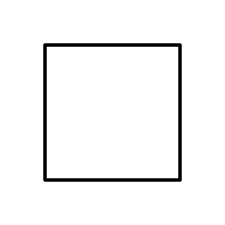 Tattoo studio mi je podal natančna navodila za osrbo tetovaže tako v ustni kot v pisni obliki. Navodila razumem in jih bom natančno upošteval. Razumem, da lahko se v nasprotnem primeru tetovaža lahko vname, kar na njej lahko pusti    posledice. Če tattoo potrebuje popravilo zaradi moje malomarnosti, sem stroške popravila dolžan poravnati sam, z dogovorom z tattoo studiom.Nisem pod vplivom alkohola ali drog in se prostovoljno strinjam, da se tetoviram v tattoo studio Pineapple Art & Tattoo.Ne trpim za našteimi boleznimi: diabetes, epilepsija, hemofilija, srčne bolezni in ne jemljem zdravil, ki redčijo kri. Prav tako ne jemljem antibiotikov. Nimam nobene drugega zdravstvenega ali kožnega stanja, ki bi lahko vplival na postopek tetoviranja in celjenja tetovaže. Nisem prejemnik presajenega organa ali kostnega mozga, če sem, za to jemljem ustrezna zdravila, ki mi jih je zdravnik predpisal pred samim tetoviranjem. Nisem noseča in ne dojim. Nimam spolno prenosljivih bolezni in okužb. Nimam psihičnih motenj, ki bi lahko odločale pri moji presoji, da se želim tetovirati. Z morebitnimi drugimi boleznimi sem predhodno seznanil tetovatorja in upošteval njegove nasvete, če je bilo to potrebno sem se o tetoviranju posvetoval tudi z ustreznim zdravnikom.Tattoo Studio ne odgovarja za pomen izbranega motiva, prav tako ne odgovarja za napačno črkovanje napisov, ki izhajajo iz poslanih idej, flashov ali fotografij drugih tetovaž. Možna so odstopanja v barvi in motivu izbranega dizajna in dejanske tetovaže na mojem telesu. Razumem, da tetovaža s časom zbledi in izgubi ostrino zaradi nezavarovanega izpostavljanja soncu in naravnega postopka razpršitve pigmenta v koži. Tetovaža je permanentna spremeba mojega videza in je lahko odstranjena le z laserskim ali zdravstvenim posegom, Kljub temu, moja koža na tem mestu nikoli ne bo enaka, kot pred tetoviranjem. Odrekujem se vsem avtorskim pravicam fotografij mene in moje tetovaže in soglašam z njihovo reprodukcijo tako v fizični kot digitalni obliki. Fotografija se lahko uporablja v promocijske namene podjetja. (Če se s tem ne strinjam, sem o tem predhodno obvestil tetovatorja.)Strinjam se s tem, da tattoo studio ne upošteva reklamacij za storitve. Morebitne spore bom reševal po mirni poti. V kolikor to ni mogoče, je tattoo studio v primeru tožbe oproščen stroškov odvetnikov stranke in drugih stroškov pravnih postopkov, ki jih morebiti sprožim proti tattoo studiu ali tetovatorju. Strinjam se, da bo pravne postopke reševalo pristojno sodišče v Mariboru.Soglašam, da sem imel možnost in čas splošne pogoje natančno prebrati in jih razumem ter uradno sprejmem. Soglašam, da sem polnoleten, za kar sem priskrbel ustrezno identifikacijo in da sem popolnoma priseben in zmožen podpisati splošne pogoje. Splošne pogoje sem prebral, jih razumem in se jim zavezujem. Tetoviranje je na lastno odgovornost! Pineapple, Kreativni studio, Lutarič s. p. ne odgovarja za morebitne zaplete, ki nastanejo po tetoviranju. Zavedamo se pomena varovanja vaših osebnih podatkov in spoštujemo vašo zasebnost, zato z vsako posredovano informacijo ravnamo skrbno. Osebne podatke zbiramo, uporabljamo in obdelujemo v skladu z Zakonom o varstvu osebnih podatkov (ZVOP-1-UPB1, Ur. l. RS, št. 94/2007) in Splošno uredbo o varstvu podatkov (GDPR).Podpis: _________________Datum podpisa: ________________Stalno prebivališče:_____________________________________________________Datum in kraj rojstva:_______________, _________________________Kontaktna številka: ___________________________